2023 NB OPEN JUDO CHAMPIONSHIP 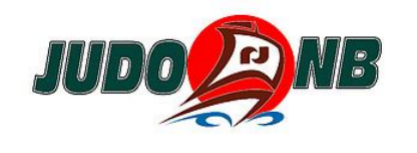 April 01st, 2023Harry Miller Middle School 63 Hampton Road Rothesay NB E2E 5L6 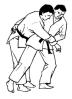 IN PARTNERSHIP WITH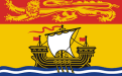 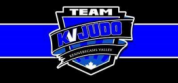 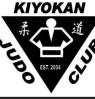 NB OPEN JUDO CHAMPIONSHIP                  Technical Package                      Saturday, April 01, 2023 / Samedi, le 01 avril 2023Host: KV Judo Club/Kiyokan Judo Club PRE-REGISTRATION AND PAYMENT MUST BE RECEIVED BY March 27, 2023 – All competitors must register through Trackie. No registrations will be accepted after March 27th as draw sheets will be completed in advance of the tournamentFees are non-refundable.LA PRÉINSCRIPTION ET LE PAIEMENT DOIVENT ÊTRE REÇUS AVANT LE 27 mars 2023 – Tous les concurrents doivent s’inscrire via Trackie. Aucune inscription ne sera acceptée après le 27 mars car les feuilles de tirage seront complétées avant le tournoi.Les frais ne sont pas remboursables.          Location/Lieu: Harry Miller Middle School 63 Hampton Road Rothesay, NB E2E 5L6 (Behind the rink in Rothesay) (Derrière la patinoire de Rothesay) Categories: U14, U16, U18, U21, and Senior (age and weight categories as per Judo Canada categories) / Catégories d'âge et de poids selon les catégories de Judo Canada)Official Weigh-In/Pesée officielle: Friday, March 31, 2023 from 7:00 pm – 9:00 pm or Saturday, April 01, 2023 from 7:00 am – 9:00 am Vendredi le 31 mars 2023 de 19h à 21h ou Samedi le 01 avril 2023 de 7h à 9 h Weigh ins will be conducted at the venue location. La pesée des athlètes sera effectuée à l'emplacement de la compétition. Opening Ceremonies/Cérémonies d’ouverture: 10:30 am/10h30     Competition to begin at 11:00 am. La compétition commence à 11h00 Fee/Frais: $50 ($25 for second category) $50 ($25 additionnel pour la deuxième catégorie) Eligibility/Admissibilité: Competitors must be a member in good standing with their Provincial Association. Tous les compétiteurs doivent être membre de leur Association Provincial. Rules of the Tournament / Règlements du tournoi: As per Judo Canada standards Selon les standards de Judo Canada Canteen/Cantine: On Site / Sur placeAwards/Prix: Medals for 1st, 2nd and 3rd/ Médailles pour 1ière, 2èm et3ème                                                     Contact Person/ Personne de contact:Jeff Porter                                                       (506) 343-3824                                                      h.j.porter@outlook.com Accommodations: There is no host hotel, but this is a list of several hotels within 20 minutes from the venue. Hébergement: Il n'y a pas d'hôtel d'accueil, mais voici une liste de plusieurs hôtels à 20 minutes du lieu de la compétition. Amsterdam Inn: 114 Millennium Dr, Quispamsis, NB - Tel: 506-849-8050 Best Western Plus Hotel & Suites: 55 Major Brook Dr., Saint John - Tel: (506) 657-9966 Château Saint John: 369 Rockland Rd, Saint John - Tel: (506) 644-4444 Canada’s Best Value Inn: 10 Portland Street, Saint John – Tel: (506) 657-7320